T.C. KALECİK KAYMAKAMLIĞIİlçe Milli Eğitim Müdürlüğü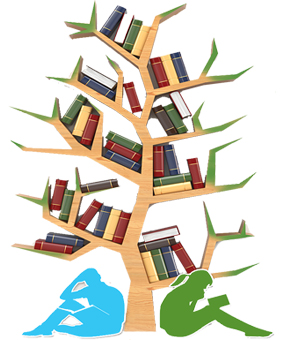 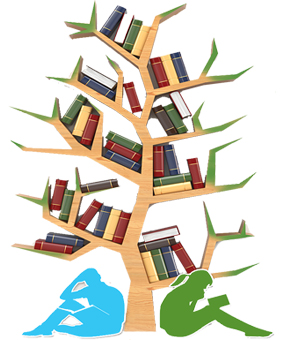                                                     “ Tatilde                                                                                                         Kitap                                                Oku(yorum)”2017-2018 eğitim öğretim yılıyaz dönemi etkinliğine ilişkin taslak form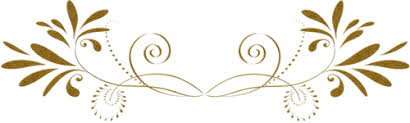 Etkinliğin Konusu:      Kalecik’te  öğrenim gören ilkokul, ortaokul ve lise öğrencilerinin yaz tatili boyunca MEB tavsiyeli 100 temel eser ve İlçe Milli Eğitim Müdürlüğü tarafından oluşturulacak olan komisyon tarafından belirlenen kitap listesi içinden seçilen kitapların okunmasını ve değerlendirilmesini  konu almaktadır.   Etkinliğin Gerekçesi ve Amacı:Özellikle yaz tatili boyunca okuma oranlarının düşmesi, bununla birlikte akademik çalışmaların azalması eğitsel süreçler açısından bir sonraki döneme olumsuz yansımaktadır. Yaz tatili ile beraber yaşanan bu kopukluk öğrencilerin bir sonraki dönem için gerekli motivasyonlarında da düşüşe neden olmaktadır. Bu bağlamda etkinlikle beraber yaz tatilinin daha verimli geçmesi, okuduğunu anlama ve yorumlama kavramları üzerinde durulması, MEB tavsiyeli 100 temel esere dikkat çekilmesi, Türkçeyi doğru, güzel, etkili kullanma becerisinin geliştirilmesi hedeflenmektedir. Etkinliğin Kapsamı:Kalecik’te yer alan -ilkokulların 3. ve 4. sınıflarını- Ortaokulların 5,6,7,8.sınıflarını - Liselerin 9,10. 11. 12. Sınıflarını kapsamaktadır.Yükümlülükler:İlçe Milli Eğitim Müdürlüğüİlçe genelinde etkinliğin duyurulması ile ilgili çalışmalar yapılması,Etkinliğin başarı ile sonuçlandırılması,Kitap okuma etkinliklerinin paylaşılmasının teşvik edilmesi,Okul bazında en iyi değerlendirme puanlarını alan öğrencilerin isimlerini “İlçe web sitesi”nde duyurulması.Okul MüdürlükleriÖğrencilere gerekli duyuruları yapmak ve etkinliğe teşvik etmek, Öğrencilere kitap temini sağlamak,Okul tür ve kademeleri göz önünde bulundurularak komisyonlar (okul müdürleri, müdür yardımcıları, Türkçe veya Türk Dili Edebiyatı öğretmenleri, sorumlu sınıf öğretmenleri başta olmak üzere bu komisyonlar oluşturulacaktır. Branş öğretmenlerinin kadroda bulunmaması durumunda okul müdürlükleri diğer öğretmenlerden komisyon kurabilecektir) oluşturmak,İlkokul müdürlüklerinin sorumlu 3. ve 4. Sınıf öğretmenlerine Ek.1 ve Ek.2’yi yaz tatili dönemine başlamadan dağıtmak ve uygulanmasını sağlamak,İlkokul müdürlükleri tarafından 2018 Eylül ayının 4. haftası içerisinde Ek.3’ün doldurarak İlçe Milli Eğitim Müdürlüğü’ne gönderilmesini sağlamak,Ortaokul müdürlüklerinin sorumlu 5.6.7. 8. Sınıf şube öğretmenlerine Ek.4 ve Ek.5’i yaz tatili dönemine başlamadan dağıtmak ve uygulanmasını sağlamak,Ortaokul müdürlükleri tarafından 2018 Eylül ayının 4. haftası içerisinde Ek.6’nın doldurarak İlçe Milli Eğitim Müdürlüğü’ne gönderilmesini sağlamak,Lise  müdürlüklerinin sorumlu 9,10.11.12. Sınıf öğretmenlerine Ek.7 ve Ek.8’i yaz tatili dönemine başlamadan dağıtmak ve uygulanmasını sağlamak,Lise müdürlükleri tarafından 2018 Eylül ayının 4. haftası içerisinde Ek.9’un doldurarak İlçe Milli Eğitim Müdürlüğü’ne gönderilmesini sağlamak,Etkinliğin başlangıç tarihi: 08.06.2018Etkinliğin bitiş tarihi: 17.09.2018Not 1: Etkinlik kapsamında geliştirilen tüm formlar taslak niteliğinde olup; gerektiğinde uygulayıcı öğretmenler tarafından değiştirilebilir ya da esnetilebilir. Not 2: Türkçe ya da Türk Dili ve Edebiyatı öğretmenleri bulunmayan okullarda idareciler tarafından diğer branşlardan öğretmenler görevlendirilecektir. Not 3: İlkokul 1. ve 2. sınıflar etkinliğe dahil edilmemiştir. Not 4: MEB tavsiyeli 100 temel eser ve İlçe Milli Eğitim Müdürlüğü tarafından oluşturulacak olan komisyon tarafından belirlenen kitap listesi EK’te yer almaktadır.Not: 5 ilkokul öğrencilerine kitap başı 15 TL, ortaokul öğrencilerine 20 TL ve lise öğrencilerine ise 25 TL ödül verilecektir.Not 6: ilkokul öğrencileri için kitapların sayfa aralığı en az 50-100, ortaokul öğrencileri için 100-200, lise öğrencileri için ise 200 ve üstü olarak belirlenmiştir. Not 7: Okullar tarafından oluşturulacak olan komisyonlar tarafından etkinliğe katılan öğrenciler sözlü değerlendirmeye de tabi tutulacaktır. Ek:1 İlkokullar İçin Öğrencilerin Doldurulması Gereken  Kitap Değerlendirme Formu1) Kitabın konusu nedir? ……………………………………………………………………………………………………………………………………………………………………………………………………………………………………………………………………………………………………………………………………………………………………………………………………………………………………………………………………………………… ……………………………………………………………………………………………………………………………………………………………	2)Kitabın yazarı kimdir? Kısaca hayatından bahsediniz .………………………………………………………………………………………………………………………………………………………………………………………………………………………………………………………………………………………………………………………… ……………………………………………………………………………………………………………………………………………………………3)Öykünün kahramanları kimlerdir?  …………………………………………………………………………………………………………………………………………………………………………………………………………………………………………………………………………………………………………………………4)Olayların geçtiği yer ve zaman hakkında bilgi veriniz.………………………………………………………………………………………………………………………………………………………………………………………………………………………………………………………………………………………………………………5)Okuduğunuz kitap size nasıl bir mesaj veriyor? ……………………………………………………………………………………………………………………………………………………………………………………………………………………………………………………………………………………………………………………………………………………………………………………………………………………………………………………………………....................5)Sen olsan kitaba nasıl bir ad verirdin?:…………………………………………………………………………………………….Ek:2 ilkokul öğretmenleri için değerlendirme formu Öğretmen adı soyadı                                              imza :Ek:3 İlkokul idarecileri tarafından doldurulması gereken form İdareci adı soyadı                                                                                          İmza İlkokullar için geniş özet Ek 4: Ortaokullar İçin Öğrencilerin Doldurması Gereken Kitap Değerlendirme FormuÖğrencinin Adı Soyadı:Ek 5: Ortaokul  öğretmenleri için değerlendirme formu Öğretmen adı soyadı                                               imza Ek:6 Ortaokul l idarecileri tarafından doldurulması gereken form İdareci adı soyadı                                                         İmza:Ortaokullar  için geniş özet Ek 7: Liseler İçin Öğrencilerin Doldurması Gereken Kitap Değerlendirme FormuÖğrencinin Adı Soyadı:Ek 8: Lise  öğretmenleri için değerlendirme formu Öğretmen adı soyadı                                                                  İmza Ek:9 Lise idarecileri tarafından doldurulması gereken form İdareci adı soyadı                                                                                              imza Liseler  için geniş özet KİTAP İLE İLGİLİ BİLGİLERKİTAP İLE İLGİLİ BİLGİLERKitabın Adı Yazarı    Türü - Sayfa Sayısı    Okumaya Başladığım TarihOkumayı Bitirdiğim Tarih Yayınevi, Basım Yılı Ve YeriYazarın Okuduğum Diğer KitaplarıSınıf Öğrencinin Adı- soyadı Öğrenci tarafından okunan ve değerlendirme formu doldurulan kitap sayısı Değerlendirme formunun uygunluğuna ilişkin görüşler 3/A3/A3/A3/A3/A3/A3/A3/A3/A3/A3/A3/A3/A3/A3/A3/A3/A3/A3/A3/A3/A3/A3/A3/ASınıf TOPLAM ÖĞRENCİ MEVCUDU  ETKİNLİĞE KATILMAYAN ÖĞRENCİ SAYISIOKUNAN VE DEĞERLENDİRME FORMU DOLDURULAN TOPLAM KİTAP SAYISISınıf Bazında En İyi Öğrenci İsmi 3/A3/A3/B3/B4/A4/A4/B4/BKİTAP İLE İLGİLİ BİLGİLERKİTAP İLE İLGİLİ BİLGİLERKitabın Adı Yazarı    Türü - Sayfa Sayısı    Okumaya Başladığım TarihOkumayı Bitirdiğim Tarih Yayınevi, Basım Yılı Ve YeriYazarın Okuduğum Diğer KitaplarıSınıf Öğrencinin Adı- soyadı Öğrenci tarafından okunan ve değerlendirme formu doldurulan kitap sayısı Değerlendirme formunun uygunluğuna ilişkin görüşler 5/A5/A5/A5/A5/A5/A5/A5/A5/A5/A5/A5/A5/A5/A5/A5/A5/A5/A5/A5/A5/A5/A5/A5/ASınıf TOPLAM ÖĞRENCİ MEVCUDU  ETKİNLİĞE KATILMAYAN ÖĞRENCİ SAYISIOKUNAN VE DEĞERLENDİRME FORMU DOLDURULAN TOPLAM KİTAP SAYISISınıf Bazında En İyi Öğrenci İsmi 5/A5/A5/B5/B6/A6/A6/B6/BKİTAP İLE İLGİLİ BİLGİLERKİTAP İLE İLGİLİ BİLGİLERKitabın Adı Yazarı    Türü - Sayfa Sayısı    Okumaya Başladığım TarihOkumayı Bitirdiğim Tarih Yayınevi, Basım Yılı Ve YeriYazarın Okuduğum Diğer KitaplarıKonusu:……………………………….………………………………………………….………………………………………………….…………………………………………………………………….………………………………………………….………………………………………………….…………………………………………………………………….………………………………………………….………………………………………………….…………………………………………………………………….………………………………………………….………………………………………………….…………………………………………………………………….………………………………………………….………………………………………………….……………………………………Kahramanlar:……………………………….………………………………………………….………………………………………………….……………………………………Beni en çok etkileyen kahraman ve özellikleri: ……………………………….………………………………………………….………………………………………………….…………………………………………………………………….………………………………………………….………………………………………………….……………………………………Olayın geçtiği yer:……………………………….………………………………………………….………………………………………………….……………………………………Olayın geçtiği yerlerden birini kendi cümlelerimle anlatıyorum:……………………………….………………………………………………….………………………………………………….…………………………………………………………………….………………………………………………….………………………………………………….……………………………………Kitapta anlatılanların gerçekte olup olmayacağı ile ilgili düşüncelerim:……………………………….………………………………………………….………………………………………………….……………………………………Kitaptan çıkardığım sonuç:……………………………….………………………………………………….………………………………………………….…………………………………………………………………….………………………………………………….………………………………………………….…………………………………………………………………….………………………………………………….………………………………………………….……………………………………En çok sevdiğim bölüm:……………………………….………………………………………………….………………………………………………….…………………………………………………………………….………………………………………………….………………………………………………….…………………………………………………………………….………………………………………………….………………………………………………….……………………………………Kitaptaki ………………………………….….. bölümü değiştirip şöyle yapardım:……………………………….………………………………………………….………………………………………………….……………………………………Ben …………………………………………….………’nın (kitaptaki kişi) yerinde olsaydım;……………………………….………………………………………………….………………………………………………….……………………………………Kitabı beğendim / beğenmedim. Çünkü:……………………………….………………………………………………….………………………………………………….……………………………………Kitabı ben tamamlasaydım (kitabın sonu nasıl bitsin isterdin?):……………………………….………………………………………………….………………………………………………….…………………………………………………………………….………………………………………………….………………………………………………….……………………………………Kitapta geçen bilmediğim kelimeler ve anlamları:……………………………….………………………………………………….………………………………………………….…………………………………………………………………….………………………………………………….………………………………………………….…………………………………………………………………….………………………………………………….………………………………………………….……………………………………Kitabın bana neler kazandırdığı ile ilgili düşüncelerim:……………………………….………………………………………………….………………………………………………….……………………………………Sınıf Öğrencinin Adı- soyadı Öğrenci tarafından okunan ve değerlendirme formu doldurulan kitap sayısı Değerlendirme formunun uygunluğuna ilişkin görüşler 9/A9/A9/A9/A9/A9/A9/A9/A9/A9/A9/A9/A9/A9/A9/A9/A9/A9/A9/A9/A9/A9/A9/A9/ASınıf TOPLAM ÖĞRENCİ MEVCUDU  ETKİNLİĞE KATILMAYAN ÖĞRENCİ SAYISIOKUNAN VE DEĞERLENDİRME FORMU DOLDURULAN TOPLAM KİTAP SAYISISınıf Bazında En İyi Öğrenci İsmi 9/A9/A9/B9/B10/A10/A10/B10/B